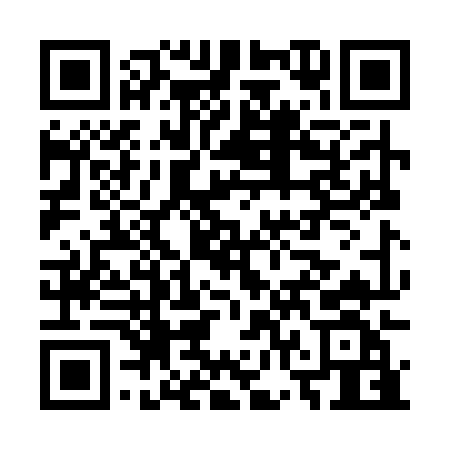 Prayer times for Ackermannshof, GermanyWed 1 May 2024 - Fri 31 May 2024High Latitude Method: Angle Based RulePrayer Calculation Method: Muslim World LeagueAsar Calculation Method: ShafiPrayer times provided by https://www.salahtimes.comDateDayFajrSunriseDhuhrAsrMaghribIsha1Wed2:525:321:025:068:3311:002Thu2:495:301:015:078:3411:043Fri2:485:281:015:078:3611:074Sat2:475:261:015:088:3811:075Sun2:475:241:015:098:3911:086Mon2:465:221:015:098:4111:097Tue2:455:201:015:108:4311:098Wed2:445:181:015:118:4511:109Thu2:435:171:015:118:4611:1110Fri2:435:151:015:128:4811:1211Sat2:425:131:015:138:5011:1212Sun2:415:111:015:138:5111:1313Mon2:415:101:015:148:5311:1414Tue2:405:081:015:158:5411:1415Wed2:395:071:015:158:5611:1516Thu2:395:051:015:168:5811:1617Fri2:385:041:015:168:5911:1618Sat2:385:021:015:179:0111:1719Sun2:375:011:015:189:0211:1820Mon2:374:591:015:189:0411:1821Tue2:364:581:015:199:0511:1922Wed2:364:571:015:199:0711:2023Thu2:354:551:015:209:0811:2024Fri2:354:541:015:219:0911:2125Sat2:344:531:025:219:1111:2226Sun2:344:521:025:229:1211:2227Mon2:344:511:025:229:1311:2328Tue2:334:501:025:239:1511:2429Wed2:334:491:025:239:1611:2430Thu2:334:481:025:249:1711:2531Fri2:324:471:025:249:1811:25